     РЕСПУБЛИКА БЕЛАРУСЬ                    ПАСПОРТ          воинского захоронения                                                            (захоронения жертв войн)                                                                                                           (учетный номер)1. Место и дата захоронения________Гродненская область, Свислочский район,                                                                                                                                          (область, район, город, Порозовский сельский совет, г.п. Порозово_______________________________________________сельсовет, населенный пункт, число, месяц, год)2. Вид захоронения______братская могила________________________________________3. Охранная зона (границы захоронения)____длина – 10 м, ширина 10 м_____________4. Краткое описание захоронения и его состояние___фигура матери с сыном на постамен-те с мемориальной доской и барельефом на захоронении.                                                            Изготовлен из бетона. Установлен в 1960 г.5. Количество захороненных:6. Персональные сведения: прилагается7. Кто осуществляет уход за захоронением_____унитарное сельскохозяйственное предприятие «Совхоз «Порозовский», ГУО «Порозовская средняя школа»______________8. Фотоснимок захоронения                                  9. Карта расположения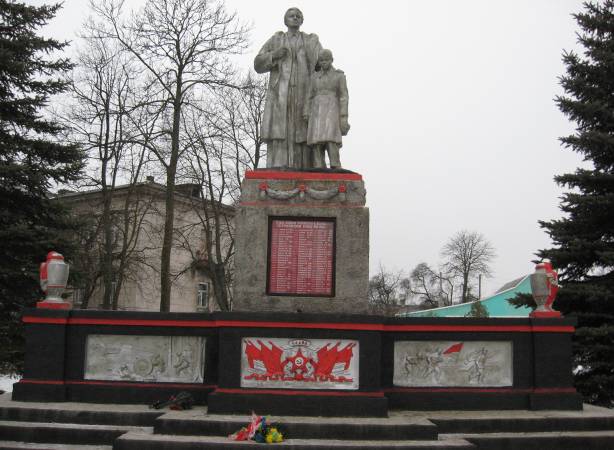 10. Дополнительная информация___является объектом историко-культурного наследия. В декабре 2016 года дозахоронено 2 солдата, обнаруженных в ходе поисковых работ_______11. Подписи уполномоченных представителей:Председатель Свислочского районного исполнительного комитета                                   А.Л.ВерсоцкийМ.П.«_11__» __января___2024 г.Военный комиссар Волковысского,Берестовицкого и Свислочского районовполковник                                                                                  В.И.ГерасимчукМ.П.«_11__» ___января___2024 г.СПИСКИ ПОГИБШИХКарточка №2525           Область Гродненская             Район  Свислочский             Пункт г.п. ПорозовоВсегоВ том числе по категориямВ том числе по категориямВ том числе по категориямВ том числе по категориямВ том числе по категориямВ том числе по категориямВ том числе по категориямВ том числе по категориямИз нихИз нихПриме-чаниеВсеговоеннослужащихвоеннослужащихучастниковсопротивленияучастниковсопротивлениявоеннопленныхвоеннопленныхжертв войнжертв войнизве-стныхнеиз-вест-ныхПриме-чаниеВсегоизве-стныхнеиз-вест-ныхизве-стныхнеиз-вест-ныхизве-стныхнеиз-вест-ныхизве-стныхнеиз-вест-ныхизве-стныхнеиз-вест-ныхПриме-чание146104245---13-12224№ п/пвоинское званиефамилияимяотчествогод рождениядата гибелиместозахороненияместо службы, должностьМесто призываМесто рождения и призыва1Младший техник-лейтенантАБНОСОВАЛЕКСАНДРПЕТРОВИЧ19231944Страна: Беларусь, Область: Гродненская, Район: Свислочский, Сельсовет: Порозовский ПС, НП: Порозово, городской посёлокСтарший мех-вод. СУ-122,Страна: Россия, Область: Москва, незаполненный адрес2РядовойАСЛАНОВПАХРАН19251944Страна: Беларусь, Область: Гродненская, Район: Свислочский, Сельсовет: Порозовский ПС, НП: Порозово, городской посёлок3Жертва войныБАБАШИОСИФАНТОНОВИЧ19011944Страна: Беларусь, Область: Гродненская, Район: Свислочский, Сельсовет: Порозовский ПС, НП: Порозово, городской посёлок4РядовойБАГЛАЕВТИМОФЕЙАНДРЕЕВИЧ18981944Страна: Беларусь, Область: Гродненская, Район: Свислочский, Сельсовет: Порозовский ПС, НП: Порозово, городской посёлок5СержантБАКУМЕНКОАНДРЕЙЯКОВЛЕВИЧ1925Страна: Беларусь, Область: Гродненская, Район: Свислочский, Сельсовет: Порозовский ПС, НП: Порозово, городской посёлок15 сд,6Жертва войныБАНДЫСИКМИХАИЛИВАНОВИЧ18891944Страна: Беларусь, Область: Гродненская, Район: Свислочский, Сельсовет: Порозовский ПС, НП: Порозово, городской посёлок7Жертва войныБАНДЫСИКАННА19001944Страна: Беларусь, Область: Гродненская, Район: Свислочский, Сельсовет: Порозовский ПС, НП: Порозово, городской посёлок8Жертва войныБАНТРОВСКИЙАЛЕКСАНДР19021944Страна: Беларусь, Область: Гродненская, Район: Свислочский, Сельсовет: Порозовский ПС, НП: Порозово, городской посёлок9СержантБАТАНСТЕПАНФЕДОРОВИЧ19061944Страна: Беларусь, Область: Гродненская, Район: Свислочский, Сельсовет: Порозовский ПС, НП: Порозово, городской посёлок10красноармеецБЕЛОВЕГОРПЕТРОВИЧ191306.1941Страна: Беларусь, Область: Гродненская, Район: Свислочский, Сельсовет: Порозовский ПС, НП: Порозово, городской посёлок222 сп 49 сд,11рядовойБЕЛОНОГОВВАСИЛИЙДМИТРИЕВИЧ1918Страна: Беларусь, Область: Гродненская, Район: Свислочский, Сельсовет: Порозовский ПС, НП: Порозово, городской посёлок69 сд,12РядовойБЕРДЫЕВУСАН19231944Страна: Беларусь, Область: Гродненская, Район: Свислочский, Сельсовет: Порозовский ПС, НП: Порозово, городской посёлок13РядовойБЗЫКДЕНИСПАВЛОВИЧ191315.07.1944Страна: Беларусь, Область: Гродненская, Район: Свислочский, Сельсовет: Порозовский ПС, НП: Порозово, городской посёлок676 сп 15 сд, СтрелокСтрана: Украина, Область: Волынская, незаполненный адрес14РядовойБИРЮКОВАЛЕКСАНДРИВАНОВИЧ19001944Страна: Беларусь, Область: Гродненская, Район: Свислочский, Сельсовет: Порозовский ПС, НП: Порозово, городской посёлок15Жертва войныБИРЮКОВАЛАРИСА19341944Страна: Беларусь, Область: Гродненская, Район: Свислочский, Сельсовет: Порозовский ПС, НП: Порозово, городской посёлок16Жертва войныБИРЮКОВАТАИСИЯИВАНОВНА19101944Страна: Беларусь, Область: Гродненская, Район: Свислочский, Сельсовет: Порозовский ПС, НП: Порозово, городской посёлок17ЛейтенантБОЛОХНИКОЛАЙЯКОВЛЕВИЧ191216.07.1944Страна: Беларусь, Область: Гродненская, Район: Свислочский, Сельсовет: Порозовский ПС, НП: Порозово, городской посёлок344 гв. тсап ком. батареи,Страна: Украина, Область: Крымская, незаполненный адрес18Старший матросБОРИСЕНКОАНТОНЗАХАРОВИЧ19191944Страна: Беларусь, Область: Гродненская, Район: Свислочский, Сельсовет: Порозовский ПС, НП: Порозово, городской посёлок19СержантБРЮХАНОВАЛЕКСАНДРФРОЛОВИЧ19141944Страна: Беларусь, Область: Гродненская, Район: Свислочский, Сельсовет: Порозовский ПС, НП: Порозово, городской посёлок20РядовойВАВИЛОВСЕРГЕЙАРХИПОВИЧ19221941Страна: Беларусь, Область: Гродненская, Район: Свислочский, Сельсовет: Порозовский ПС, НП: Порозово, городской посёлок21РядовойВЫБОРНЫХВАСИЛИЙФЕДОРОВИЧ19251944Страна: Беларусь, Область: Гродненская, Район: Свислочский, Сельсовет: Порозовский ПС, НП: Порозово, городской посёлок22КапитанГАВРИЛОВАЛЕКСАНДРАНДРЕЕВИЧ1944Страна: Беларусь, Область: Гродненская, Район: Свислочский, Сельсовет: Порозовский ПС, НП: Порозово, городской посёлок23Младший техник-лейтенантГАНИННИКОЛАЙВАСИЛЬЕВИЧ192415.07.1944Страна: Беларусь, Область: Гродненская, Район: Свислочский, Сельсовет: Порозовский ПС, НП: Порозово, городской посёлокСтарший мех.-вод. СУ-122,Страна: Россия, Область: Нижегородская, незаполненный адрес24Звание не известноДАНИЛОВГРИГОРИЙКАРПОВИЧСтрана: Беларусь, Область: Гродненская, Район: Свислочский, Сельсовет: Порозовский ПС, НП: Порозово, городской посёлок25РядовойДЕВЛИКАМОВШЕХАМЯЛЬЯНОВИЧ1944Страна: Беларусь, Область: Гродненская, Район: Свислочский, Сельсовет: Порозовский ПС, НП: Порозово, городской посёлок26ЛейтенантДИМАНТАЛЕКСАНДРВИКТОРОВИЧ19111944Страна: Беларусь, Область: Гродненская, Район: Свислочский, Сельсовет: Порозовский ПС, НП: Порозово, городской посёлок27Мл.сержантДОЛГИЙСЕРГЕЙНИКОЛАЕВИЧ19251944Страна: Беларусь, Область: Гродненская, Район: Свислочский, Сельсовет: Порозовский ПС, НП: Порозово, городской посёлок28СержантДУДАРЕНКОВАСИЛИЙАНДРЕЕВИЧ192116.07.1944Страна: Беларусь, Область: Гродненская, Район: Свислочский, Сельсовет: Порозовский ПС, НП: Порозово, городской посёлок203 ап 15 сд, КОМАНДИР РАСЧЕТАСтрана: Украина, Область: Черниговская, незаполненный адрес29РядовойДУКИНПЕТРВЛАДИМИРОВИЧ19021944Страна: Беларусь, Область: Гродненская, Район: Свислочский, Сельсовет: Порозовский ПС, НП: Порозово, городской посёлок30РядовойДУРНЕВНИКОЛАЙКУЗЬМИЧ19251944Страна: Беларусь, Область: Гродненская, Район: Свислочский, Сельсовет: Порозовский ПС, НП: Порозово, городской посёлок31РядовойЕВТУШЕКГРИГОРИЙПЕТРОВИЧ19161944Страна: Беларусь, Область: Гродненская, Район: Свислочский, Сельсовет: Порозовский ПС, НП: Порозово, городской посёлок32РядовойЖАВОРОНОКИВАНФИЛИППОВИЧ19081941Страна: Беларусь, Область: Гродненская, Район: Свислочский, Сельсовет: Порозовский ПС, НП: Порозово, городской посёлок33Мл.лейтенантЖИВОВВАСИЛИЙКОНСТАНТИНОВИЧ19251944Страна: Беларусь, Область: Гродненская, Район: Свислочский, Сельсовет: Порозовский ПС, НП: Порозово, городской посёлок34Жертва войныЖУКНИКИФОРИВАНОВИЧ19001944Страна: Беларусь, Область: Гродненская, Район: Свислочский, Сельсовет: Порозовский ПС, НП: Порозово, городской посёлок35Жертва войныЖУКМИХАИЛНИКИФОРОВИЧ18951944Страна: Беларусь, Область: Гродненская, Район: Свислочский, Сельсовет: Порозовский ПС, НП: Порозово, городской посёлок36ЛейтенантЗАЙЦЕВБОРИССтрана: Беларусь, Область: Гродненская, Район: Свислочский, Сельсовет: Порозовский ПС, НП: Порозово, городской посёлок37СержантИБРАГИМОВАЛИИБРОГИМОВИЧ19121944Страна: Беларусь, Область: Гродненская, Район: Свислочский, Сельсовет: Порозовский ПС, НП: Порозово, городской посёлок38РядовойИВАНОВНИКОАЙСТЕПАНОВИЧ19231941Страна: Беларусь, Область: Гродненская, Район: Свислочский, Сельсовет: Порозовский ПС, НП: Порозово, городской посёлок39Мл.лейтенантИВАНОВФЕДОРНИКОЛАЕВИЧ19231944Страна: Беларусь, Область: Гродненская, Район: Свислочский, Сельсовет: Порозовский ПС, НП: Порозово, городской посёлок40РядовойИМАНГУЛОВНИКОЛАЙКОНСТАНТИНОВИЧ19211941Страна: Беларусь, Область: Гродненская, Район: Свислочский, Сельсовет: Порозовский ПС, НП: Порозово, городской посёлок41РядовойКАЛАШНИКИВАНЯКОВЛЕВИЧ19141944Страна: Беларусь, Область: Гродненская, Район: Свислочский, Сельсовет: Порозовский ПС, НП: Порозово, городской посёлок42СтаршинаКАРАВАЕВСТЕПАНМИХАЙЛОВИЧ19021944Страна: Беларусь, Область: Гродненская, Район: Свислочский, Сельсовет: Порозовский ПС, НП: Порозово, городской посёлок43Младший сержантКАРГУНПЕТРЛУКИЧ1906Страна: Беларусь, Область: Гродненская, Район: Свислочский, Сельсовет: Порозовский ПС, НП: Порозово, городской посёлок69 сд,44Жертва войныКАРНИЛОВИЧСТЕПАНПАВЛОВИЧ19041944Страна: Беларусь, Область: Гродненская, Район: Свислочский, Сельсовет: Порозовский ПС, НП: Порозово, городской посёлок45Жертва войныКАРНИЛОВИЧВЛАДИМИРПАВЛОВИЧ19251944Страна: Беларусь, Область: Гродненская, Район: Свислочский, Сельсовет: Порозовский ПС, НП: Порозово, городской посёлок46Жертва войныКАРНИЛОВИЧМАРИЯНИКИТИЧНА19081944Страна: Беларусь, Область: Гродненская, Район: Свислочский, Сельсовет: Порозовский ПС, НП: Порозово, городской посёлок47РядовойКОНДРАКОВПЕТРМИХАЙЛОВИЧ19041944Страна: Беларусь, Область: Гродненская, Район: Свислочский, Сельсовет: Порозовский ПС, НП: Порозово, городской посёлок48Мл.сержантКОНОНОВАЛЕКСЕЙФЕДОРОВИЧ19251944Страна: Беларусь, Область: Гродненская, Район: Свислочский, Сельсовет: Порозовский ПС, НП: Порозово, городской посёлок49Ст.сержантКОРОВИНМИХАИЛГРИГОРЬЕВИЧ19241944Страна: Беларусь, Область: Гродненская, Район: Свислочский, Сельсовет: Порозовский ПС, НП: Порозово, городской посёлок50РядовойКОШУБАМИХАИЛТРОФИМОВИЧ19171944Страна: Беларусь, Область: Гродненская, Район: Свислочский, Сельсовет: Порозовский ПС, НП: Порозово, городской посёлок51ЕфрейторКУБАНОВКОНСТАНТИНДМИТРИЕВИЧ19231944Страна: Беларусь, Область: Гродненская, Район: Свислочский, Сельсовет: Порозовский ПС, НП: Порозово, городской посёлок52ЛейтенантКУЗНИЧЕНКО1941Страна: Беларусь, Область: Гродненская, Район: Свислочский, Сельсовет: Порозовский ПС, НП: Порозово, городской посёлок53РядовойКУТИНФЕДОРКОНСТАНТИНОВИЧ1944Страна: Беларусь, Область: Гродненская, Район: Свислочский, Сельсовет: Порозовский ПС, НП: Порозово, городской посёлок54рядовойМАНАБУТДИНОВУСМАН1902Страна: Беларусь, Область: Гродненская, Район: Свислочский, Сельсовет: Порозовский ПС, НП: Порозово, городской посёлок69 сд,55рядовойМАНАТБАЕВТУЛЯБ1921Страна: Беларусь, Область: Гродненская, Район: Свислочский, Сельсовет: Порозовский ПС, НП: Порозово, городской посёлок69 сд,56РядовойМАНЖУРАГЕОРГИЙДМИТРИЕВИЧ19181944Страна: Беларусь, Область: Гродненская, Район: Свислочский, Сельсовет: Порозовский ПС, НП: Порозово, городской посёлок57рядовойМАНСУРОВКАСИМХАСАНОВИЧ1904Страна: Беларусь, Область: Гродненская, Район: Свислочский, Сельсовет: Порозовский ПС, НП: Порозово, городской посёлок69 сд,58КапитанМАРГУНОВПАВЕЛГРИГОРЬЕВИЧ19031944Страна: Беларусь, Область: Гродненская, Район: Свислочский, Сельсовет: Порозовский ПС, НП: Порозово, городской посёлок59ЛейтенантМАТЮШАНОВВАЛЕНТИНАЛЕКСЕЕВИЧ19241944Страна: Беларусь, Область: Гродненская, Район: Свислочский, Сельсовет: Порозовский ПС, НП: Порозово, городской посёлок60РядовойМАХОНЬКОПЕТРАЛЕКСЕЕВИЧ19161944Страна: Беларусь, Область: Гродненская, Район: Свислочский, Сельсовет: Порозовский ПС, НП: Порозово, городской посёлок61рядовойМИГНОВСКИЙДМИТРИЙФИЛИППОВИЧ1911Страна: Беларусь, Область: Гродненская, Район: Свислочский, Сельсовет: Порозовский ПС, НП: Порозово, городской посёлок69 сд,62ЛейтенантМИРЕНОВВАСИЛИЙСтрана: Беларусь, Область: Гродненская, Район: Свислочский, Сельсовет: Порозовский ПС, НП: Порозово, городской посёлок63РядовойМОЛОДЧЕНКОАНДРЕЙАНДРЕЕВИЧ19251944Страна: Беларусь, Область: Гродненская, Район: Свислочский, Сельсовет: Порозовский ПС, НП: Порозово, городской посёлок64РядовойНЕКИШАЕВВАСИЛИЙГРИГОРЬЕВИЧ190314.07.1944Страна: Беларусь, Область: Гродненская, Район: Свислочский, Сельсовет: Порозовский ПС, НП: Порозово, городской посёлок203 ап 15 сд, Орудийный номерСтрана: Россия, Область: Орловская, незаполненный адрес65РядовойНЕМЧЕНКОДМИТРИЙТЕРЕНТЬЕВИЧ1944Страна: Беларусь, Область: Гродненская, Район: Свислочский, Сельсовет: Порозовский ПС, НП: Порозово, городской посёлок66ПартизанНЕЧАЕВА (НЕГАЕВА)НИНА1916Страна: Беларусь, Область: Гродненская, Район: Свислочский, Сельсовет: Порозовский ПС, НП: Порозово, городской посёлок67СержантНИКИФОРОВНИКОЛАЙНИКОЛАЕВИЧ19201944Страна: Беларусь, Область: Гродненская, Район: Свислочский, Сельсовет: Порозовский ПС, НП: Порозово, городской посёлок68РядовойНИЦКОЯКОВКОНДРАТЬЕВИЧ19121944Страна: Беларусь, Область: Гродненская, Район: Свислочский, Сельсовет: Порозовский ПС, НП: Порозово, городской посёлок69РядовойНИЯЗМЕТОВМАТИКУБ19231944Страна: Беларусь, Область: Гродненская, Район: Свислочский, Сельсовет: Порозовский ПС, НП: Порозово, городской посёлок70ПартизанНОВИКОВНИКОЛАЙФОМИЧ190217.04.1943Страна: Беларусь, Область: Гродненская, Район: Свислочский, Сельсовет: Порозовский ПС, НП: Порозово, городской посёлок71Жертва войныНОВОСАД (ЛОМАСКО)ВЛАДИМИР19101944Страна: Беларусь, Область: Гродненская, Район: Свислочский, Сельсовет: Порозовский ПС, НП: Порозово, городской посёлок72Звание не известноОРИКОНЕСТОРГРИГОРЬЕВИЧСтрана: Беларусь, Область: Гродненская, Район: Свислочский, Сельсовет: Порозовский ПС, НП: Порозово, городской посёлок73Ст.лейтенантОСТРОВСКИЙВЛАДИМРКОНСТАНТИНОВИЧ19151944Страна: Беларусь, Область: Гродненская, Район: Свислочский, Сельсовет: Порозовский ПС, НП: Порозово, городской посёлок74РядовойПАНАСЕНКОАНАТОЛИЙНИКОЛАЕВИЧ19211944Страна: Беларусь, Область: Гродненская, Район: Свислочский, Сельсовет: Порозовский ПС, НП: Порозово, городской посёлок75РядовойПЕСТРОВГУРЬЯНИВАНОВИЧ1944Страна: Беларусь, Область: Гродненская, Район: Свислочский, Сельсовет: Порозовский ПС, НП: Порозово, городской посёлок76РядовойПИПОПАРОВНИКОЛАЙЕМЕЛЬЯНОВИЧ19161944Страна: Беларусь, Область: Гродненская, Район: Свислочский, Сельсовет: Порозовский ПС, НП: Порозово, городской посёлок77рядовойПЛАКАТИНВАСИЛИЙНИКИТОВИЧ1916Страна: Беларусь, Область: Гродненская, Район: Свислочский, Сельсовет: Порозовский ПС, НП: Порозово, городской посёлок69 сд,78рядовойПЛИСЮКФЕДОРФИЛИППОВИЧ1924Страна: Беларусь, Область: Гродненская, Район: Свислочский, Сельсовет: Порозовский ПС, НП: Порозово, городской посёлок69 сд,79Ст.лейтенантПОВОРОЗНЮКИВАНГАВРИЛОВИЧ19131941Страна: Беларусь, Область: Гродненская, Район: Свислочский, Сельсовет: Порозовский ПС, НП: Порозово, городской посёлок80РядовойПОЛИТАЕВСЕМЕНФЕДОРОВИЧ19101941Страна: Беларусь, Область: Гродненская, Район: Свислочский, Сельсовет: Порозовский ПС, НП: Порозово, городской посёлок81ПартизанПОЛТАЕВВАСИЛИЙФЕДОРОВИЧ1944Страна: Беларусь, Область: Гродненская, Район: Свислочский, Сельсовет: Порозовский ПС, НП: Порозово, городской посёлок82РядовойПОПОВПЕТРМИХЕЕВИЧ19051944Страна: Беларусь, Область: Гродненская, Район: Свислочский, Сельсовет: Порозовский ПС, НП: Порозово, городской посёлок83МайорПРОСЕКОВАЛЕКСАНДРФОМИЧ190716.07.1944Страна: Беларусь, Область: Гродненская, Район: Свислочский, Сельсовет: Порозовский ПС, НП: Порозово, городской посёлок334 гв. тсап, Зам.командира полка84ЛейтенантПРОХОРОВСЕРГЕЙГРИГОРЬЕВИЧ19201941Страна: Беларусь, Область: Гродненская, Район: Свислочский, Сельсовет: Порозовский ПС, НП: Порозово, городской посёлок85ЛейтенантПСАРЕВВЛАДИМИРЕВГЕНЬЕВИЧ191915.07.1944Страна: Беларусь, Область: Гродненская, Район: Свислочский, Сельсовет: Порозовский ПС, НП: Порозово, городской посёлок344 гв. тсап 65 А, Командир батареи СУ-122Страна: Казахстан, незаполненный адрес86СержантПЯТЕНКОАЛЕКСЕЙАНДРЕЕВИЧ1944Страна: Беларусь, Область: Гродненская, Район: Свислочский, Сельсовет: Порозовский ПС, НП: Порозово, городской посёлок87рядовойРАДЧЕНКОМИХАИЛНИКОЛАЕВИЧ1910Страна: Беларусь, Область: Гродненская, Район: Свислочский, Сельсовет: Порозовский ПС, НП: Порозово, городской посёлок69 сд,88ПартизанРЕВИНОВААННА1917Страна: Беларусь, Область: Гродненская, Район: Свислочский, Сельсовет: Порозовский ПС, НП: Порозово, городской посёлок89ЕфрейторРУБАНОВАЛЕКСАНДРАНТОНОВИЧ19201944Страна: Беларусь, Область: Гродненская, Район: Свислочский, Сельсовет: Порозовский ПС, НП: Порозово, городской посёлок90РядовойРУСАКНИКОЛАЙНИКИТИЧ19101941Страна: Беларусь, Область: Гродненская, Район: Свислочский, Сельсовет: Порозовский ПС, НП: Порозово, городской посёлок91РядовойСАСЕЧКОТЕРЕНТИЙТИМОФЕЕВИЧ19021944Страна: Беларусь, Область: Гродненская, Район: Свислочский, Сельсовет: Порозовский ПС, НП: Порозово, городской посёлок92РядовойСАУЛЕХАНОВКАБЫЛТАЙ19231944Страна: Беларусь, Область: Гродненская, Район: Свислочский, Сельсовет: Порозовский ПС, НП: Порозово, городской посёлок93РядовойСАФАРОВОСИП19241944Страна: Беларусь, Область: Гродненская, Район: Свислочский, Сельсовет: Порозовский ПС, НП: Порозово, городской посёлок94РядовойСЕМЕНОВВИКТОРМИХАЙЛОВИЧ190816.07.1944Страна: Беларусь, Область: Гродненская, Район: Свислочский, Сельсовет: Порозовский ПС, НП: Порозово, городской посёлок392 сп 73 сд, СтрелокСтрана: Россия, Область: Ростовская, НП: г.Тагарог95КапитанСЕМЧЕНКОВГРИГОРИЙМИХАЙЛОВИЧ18961944Страна: Беларусь, Область: Гродненская, Район: Свислочский, Сельсовет: Порозовский ПС, НП: Порозово, городской посёлок96Звание не известноСИМЕНОВМИХАИЛНИКОЛАЕВИЧСтрана: Беларусь, Область: Гродненская, Район: Свислочский, Сельсовет: Порозовский ПС, НП: Порозово, городской посёлок97РядовойСИНЕЛЬНИКОВПЕТРИВАНОВИЧ19251944Страна: Беларусь, Область: Гродненская, Район: Свислочский, Сельсовет: Порозовский ПС, НП: Порозово, городской посёлок98РядовойСИТКОВИВАНИВАНОВИЧ19231944Страна: Беларусь, Область: Гродненская, Район: Свислочский, Сельсовет: Порозовский ПС, НП: Порозово, городской посёлок99РядовойСКВЕРНЕВВЛАДИМИРИВАНОВИЧ1944Страна: Беларусь, Область: Гродненская, Район: Свислочский, Сельсовет: Порозовский ПС, НП: Порозово, городской посёлок100РядовойСЛЮСАРИВАНФЕДОРОВИЧ1941Страна: Беларусь, Область: Гродненская, Район: Свислочский, Сельсовет: Порозовский ПС, НП: Порозово, городской посёлок101ЛейтенантСОЛОВЬЕВАЛЕКСЕЙИВАНОВИЧ19141941Страна: Беларусь, Область: Гродненская, Район: Свислочский, Сельсовет: Порозовский ПС, НП: Порозово, городской посёлок102Звание не известноСОСОРИНВАСИЛИЙИВАНОВИЧСтрана: Беларусь, Область: Гродненская, Район: Свислочский, Сельсовет: Порозовский ПС, НП: Порозово, городской посёлок103РядовойСТЕПАНОВИВАНФЕДОРОВИЧ19121944Страна: Беларусь, Область: Гродненская, Район: Свислочский, Сельсовет: Порозовский ПС, НП: Порозово, городской посёлок104КапитанСУЛИНМИХАИЛСЕРГЕЕВИЧ192215.07.1944Страна: Беларусь, Область: Гродненская, Район: Свислочский, Сельсовет: Порозовский ПС, НП: Порозово, городской посёлок105РядовойСУНДУКОВИВАНГРИГОРЬЕВИЧ1944Страна: Беларусь, Область: Гродненская, Район: Свислочский, Сельсовет: Порозовский ПС, НП: Порозово, городской посёлок106РядовойТАБАРОВЕЦВЛАДИМИРНИКИФОРОВИЧ19121944Страна: Беларусь, Область: Гродненская, Район: Свислочский, Сельсовет: Порозовский ПС, НП: Порозово, городской посёлок107ЛейтенантТАДХИБАЕВАТАХОН19191944Страна: Беларусь, Область: Гродненская, Район: Свислочский, Сельсовет: Порозовский ПС, НП: Порозово, городской посёлок108РядовойТАЛДЫКИН (ТОЛДЫКИН)ИВАНИВАНОВИЧ189714.07.1944Страна: Беларусь, Область: Гродненская, Район: Свислочский, Сельсовет: Порозовский ПС, НП: Порозово, городской посёлокСтрана: Россия, Область: Орловская, незаполненный адрес109РядовойТАРАЕВПАЛЬТО19241944Страна: Беларусь, Область: Гродненская, Район: Свислочский, Сельсовет: Порозовский ПС, НП: Порозово, городской посёлок110СержантТУЗОВСКИЙИВАНПАВЛОВИЧ19071944Страна: Беларусь, Область: Гродненская, Район: Свислочский, Сельсовет: Порозовский ПС, НП: Порозово, городской посёлок111РядовойФАДЕЕВКОНСТАНТИНПЕТРОВИЧ19211941Страна: Беларусь, Область: Гродненская, Район: Свислочский, Сельсовет: Порозовский ПС, НП: Порозово, городской посёлок112Звание не известноЦАРУКВЛАДИМИРМИФОДИЕВИЧСтрана: Беларусь, Область: Гродненская, Район: Свислочский, Сельсовет: Порозовский ПС, НП: Порозово, городской посёлок113КапитанЧЕРЕПАНОВСЕМЕНМИХАЙЛОВИЧ19181944Страна: Беларусь, Область: Гродненская, Район: Свислочский, Сельсовет: Порозовский ПС, НП: Порозово, городской посёлок114РядовойЧУРЮКИНЯКОВНИКИТИЧ189715.07.1944Страна: Беларусь, Область: Гродненская, Район: Свислочский, Сельсовет: Порозовский ПС, НП: Порозово, городской посёлок676 сп 15 сд, СтрелокСтрана: Россия, Область: Курская, незаполненный адрес115РядовойШЕВКУНФЕДОРГРИГОРЬЕВИЧ1925Страна: Беларусь, Область: Гродненская, Район: Свислочский, Сельсовет: Порозовский ПС, НП: Порозово, городской посёлок217 сд,116РядовойШЕЛЕСТПЕТРМИХАЙЛОВИЧ19131941Страна: Беларусь, Область: Гродненская, Район: Свислочский, Сельсовет: Порозовский ПС, НП: Порозово, городской посёлок117РядовойШКУРАТОВНИКОЛАЙСТЕПАНОВИЧ19051944Страна: Беларусь, Область: Гродненская, Район: Свислочский, Сельсовет: Порозовский ПС, НП: Порозово, городской посёлок118красноармеецШНИТМИХАИЛСАВВОВИЧ192215.07.1944Страна: Беларусь, Область: Гродненская, Район: Свислочский, Сельсовет: Порозовский ПС, НП: Порозово, городской посёлокСтрана: Украина, Область: Волынская, незаполненный адрес119Ст.сержантШУРАГИНГРИГОРИЙЕГОРОВИЧ19201944Страна: Беларусь, Область: Гродненская, Район: Свислочский, Сельсовет: Порозовский ПС, НП: Порозово, городской посёлок120Жертва войныЩЕПЕЛЬСКИЙ (ЩИГЛИНСКИЙ)АЛЕКСАНДРИВАНОВИЧ19121944Страна: Беларусь, Область: Гродненская, Район: Свислочский, Сельсовет: Порозовский ПС, НП: Порозово, городской посёлок121Младший сержантЮСУПОВАБДУРАХМАНКАСЬЯНОВИЧ1922Страна: Беларусь, Область: Гродненская, Район: Свислочский, Сельсовет: Порозовский ПС, НП: Порозово, городской посёлок69 сд,122сержантЯКУНИНМАКАРЗАХАРОВИЧ1925Страна: Беларусь, Область: Гродненская, Район: Свислочский, Сельсовет: Порозовский ПС, НП: Порозово, городской посёлок69 сд,